ПРОЕКТР Е Ш Е Н И Еот  ______ 2019г.                           рп. Усть-Абакан                            №  Об утверждении Соглашения между  администрацией Райковского сельсовета Усть-Абаканского района Республики Хакасия  и  администрацией Усть-Абаканского  района Республики Хакасия о передаче осуществления отдельных полномочий по решению вопросов местного значения	Рассмотрев ходатайство Главы Усть-Абаканского района Республики Хакасия Е.В. Егоровой, на основании части 4 статьи 15  Федерального закона от 06.10.2003 № 131-ФЗ «Об общих принципах организации местного самоуправления в Российской Федерации», части 3 статьи 5 Устава муниципального образования Усть-Абаканский район, в соответствии с Порядком заключения Соглашений органами местного самоуправления муниципального образования Усть-Абаканский район Республики Хакасия с органами местного самоуправления  городского, сельских поселений Усть-Абаканского района о передаче/принятии части полномочий по решению вопросов местного значения, утвержденным решением Совета депутатов Усть-Абаканского района Республики Хакасия от 27.10.2016 № 62,Совет депутатов Усть-Абаканского района Республики Хакасия РЕШИЛ:1. Утвердить Соглашение между администрацией Райковского сельсовета Усть-Абаканского района Республики Хакасия  и  администрацией Усть-Абаканского  района Республики Хакасия о передаче осуществления отдельных полномочий по решению вопросов местного значения (согласно Приложению). 2.     Настоящее Решение вступает в силу после его опубликования. 3. Направить настоящее Решение Главе Усть-Абаканского района Республики Хакасия Е.В. Егоровой для подписания и опубликования в газете «Усть-Абаканские известия» или в газете «Усть-Абаканские известия официальные».Председатель Совета депутатов		                     ГлаваУсть-Абаканского района                                          Усть-Абаканского района___________В.М. Владимиров			            __________Е.В. Егорова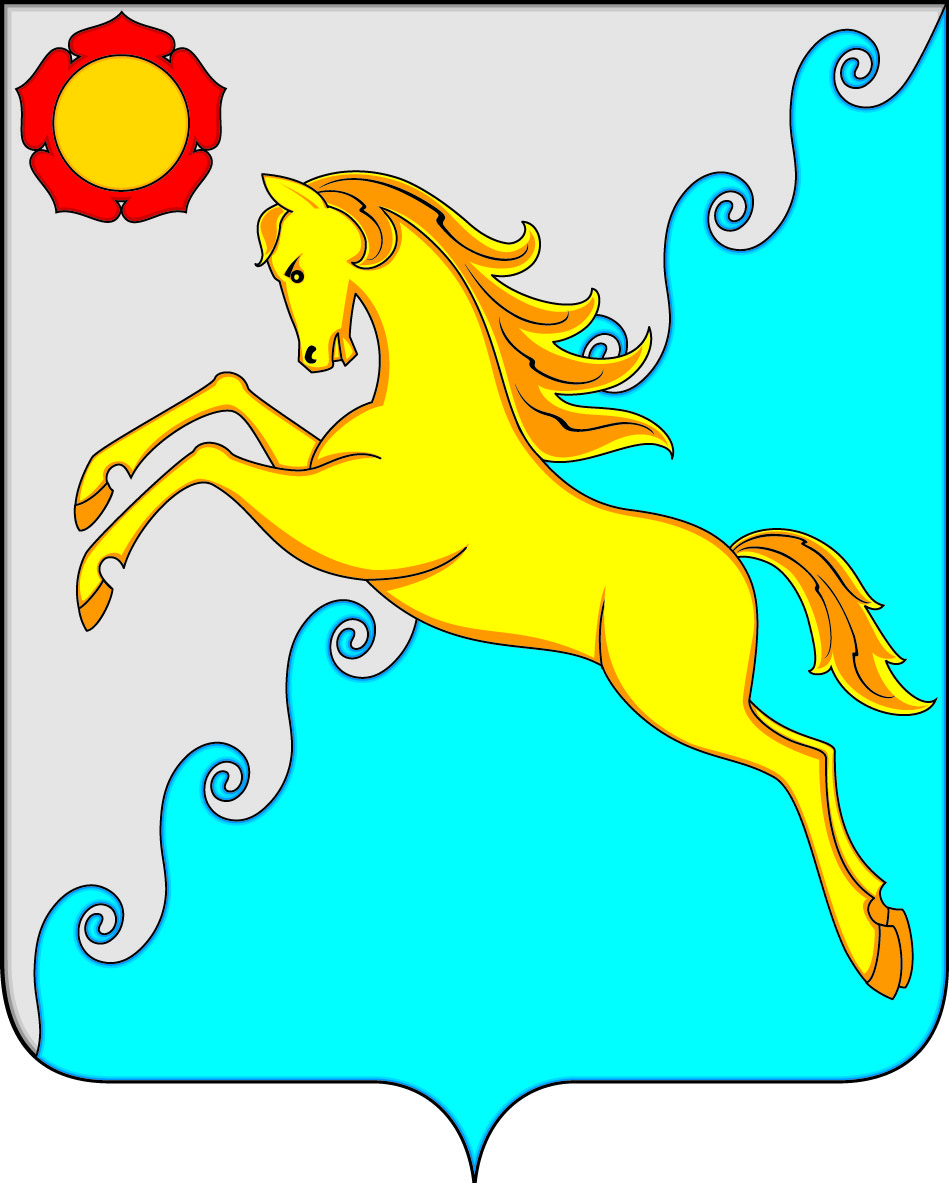 СОВЕТ ДЕПУТАТОВ УСТЬ-АБАКАНСКОГО РАЙОНАРЕСПУБЛИКИ ХАКАСИЯ